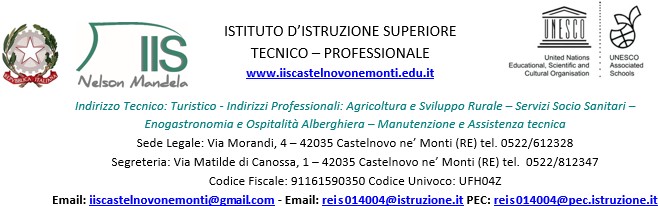 CONTRATTO DI COLLABORAZIONE PER PRESTAZIONI OCCASIONALI DI OPERA INTELLETTUALETRAL’Istituto di Istruzione Superiore Tecnico Professionale di Castelnovo ne’ Monti rappresentato legalmente dalla Prof.ssa Giovanelli Monica Dirigente Scolastico pro - tempore, nato a Castelnovo ne’ Monti ( RE ) il 17/04/1966, residente a Castelnovo ne’ Monti, Piazzale Rovereto,1 - codice fiscale GVNMNC66D57C219N, autorizzato alla stipula del presente contratto;ELa Sig.ra BETTUZZI MANUELA nata a Castelnovo ne’ Monti (RE) 8/12/1964 e residente in Via Dante Alighieri, 6– 42033 CARPINETI (RE) - C.F.: BTTMNL64T48C219FPremessoche l’art.40 del D.l. n.44 del 01/02/2001 consente la stipula di contratti di prestazione d’opera con esperti per l’arricchimento dell’offerta formativa;che l’art. 44, comma 4 del Decreto del 28 agosto 2018, n. 129, “Nel caso in cui non siano reperibili tra il personale dell’istituto specifiche competenze professionali indispensabili al concreto svolgimento di particolari attività negoziali, il dirigente, nei limiti di spesa del relativo progetto e sulla base dei criteri di cui all’art.45, comma 2, lettera h), può avvalersi dell’opera di esperti esterni”;che l’art. 45, comma 2, lettera h), prevede che “l’istituzione scolastica può stipulare contratti di prestazione d’opera con esperti per particolari attività di insegnamenti”;che l’Istituto di Istruzione Superiore Tecnico Professionale “N.Mandela” di Castelnovo ne’ Monti necessita di esperti per il corso sperimentale finalizzato al conseguimento del certificato di qualifica professionale di “OPERATORE SOCIO SANITARIO” inserito nel programma annuale, approvato dal Consiglio di Istituto;che non sussistono nella scuola professionalità disponibili;che dal curriculum presentato dalla Sig.ra BETTUZZI MANUELA risulta essere in possesso delle competenze intellettuali e professionali richieste dal progetto;che la Sig.ra BETTUZZI MANUELA non intende avere un rapporto di lavoro subordinato in quanto prestatore occasionale d’opera intellettualesi conviene e si stipulail seguente contratto di collaborazione occasionale e di opera intellettuale che sarà così regolato:Art. 1 - Oggetto dell’incaricoLa Sig.ra BETTUZZI MANUELA si impegna a prestare la propria attività di docenza con gli studenti delle classi quinte dell’Istituto - indirizzo Servizi Socio Sanitari.Gli obiettivi dei corsi sono: sviluppare, consolidare, affinare conoscenze e competenze relative all’ “ASSISTENZA ALLA SALUTE DELLA PERSONA” (UC 3 degli standard professionali della qualifica OSS) e “ALLA CURA DEI BISOGNI PRIMARI DELLA PERSONA” (UC 4 degli standard professionali della qualifica OSS: sviluppare, consolidare, affinare competenze professionali in termini di:capacità relazionali con utenti ed operatori;capacità osservative delle mutevoli situazioni in cui si opera;capacità di affrontare situazioni concrete e compiti lavorativi, acquisendo e sviluppando strategie di risposta adeguate.Art. 2 – Periodo di prestazioneGli incontri saranno tenuti della suddetta esperta e si svolgeranno presso l’Istituto di Istruzione Superiore “Nelson Mandela” di Castelnovo né Monti a partire dal 22/06/2022. Qualsiasi decisione circa il prolungamento del presente contratto dovrà essere formalizzato con nuovo accordo contrattuale; l’apposizione del termine di esecuzione della prestazione non costituisce deroga espressa o rinuncia alla facoltà di recesso unilaterale dal contratto da parte del committente ai sensi dell’art. 2227 c.c.Art. 3 – Svolgimento dell’incaricoLa Sig.ra BETTUZZI MANUELA agirà in piena autonomia, senza alcun vincolo di subordinazione ed inserimento stabile nell’organizzazione di questa scuola: pertanto sceglierà le modalità tecnico-operative per adempiere la prestazione, dovrà invece collaborare con la responsabile per il raggiungimento degli obiettivi indicati nel programma del progetto.L’incarico dovrà essere svolto personalmente dalla Sig.ra BETTUZZI MANUELA (come citato dall’art. 2 del presente contratto ), senza potersi valere di sostituti.Qualsiasi dato o informazione, del quale il collaboratore venga a conoscenza nell’esecuzione del suo incarico, riveste carattere di riservatezza, la Sig.ra BETTUZZI MANUELA si impegna pertanto a non divulgare a terzi tali dati o informazioni.In applicazione delle Leggi e dei Regolamenti in materia di prevenzione e sicurezza sui luoghi di lavoro, le responsabili della sicurezza informeranno la Sig.ra BETTUZZI MANUELA sulla corretta applicazione delle misure di prevenzione e protezione dai rischi.Art. 4 – CompensoL’lstituto d’Istruzione Superiore Tecnico Professionale “Nelson Mandela” di Castelnovo né Monti, a fronte dell’attività effettivamente e personalmente svolta dalla Sig.ra BETTUZZI MANUELA, si impegna a corrispondere un compenso orario lordo di €.50,00 (comprensivo di ritenuta d’acconto ed irap) per n. 30 ore di docenza.La liquidazione dell’incarico sarà a carico del progetto P.P03.001 - “Percorso Operatore Socio Sanitario”Art. 5 – Copertura assicurativaAi fini della copertura assicurativa contro gli infortuni l’Istituto Scolastico provvede, limitatamente al periodi di cui sopra alla copertura contro gli infortuni derivanti da responsabilità civile alle stesse condizioni e limiti previsti per il personale docente della scuola ai sensi del D.P.R. 30/06/65, n. 1124.Art. 6 – Trattamento dei datiL’lstituto d’Istruzione Superiore Tecnico Professionale di Castelnovo né Monti si impegna a raccogliere e trattare i dati del prestatore, per finalità connesse allo svolgimento delle attività istituzionali, in particolare per tutti gli adempimenti connessi alla piena attuazione del rapporto di collaborazione.Il consenso al trattamento dei dati conferiti non viene richiesto ai sensi del T.U. n. 196/2003 e a quanto disposto dal Regolamento UE 2016/679 (General Data Protection Regulation - GDPR).Il collaboratore, dal canto suo, si impegna a comunicare tempestivamente eventuali variazioni dei dati anagrafici e fiscali dichiarati.Art. 7 – RegistrazioneNon essendo soggetto a registrazione obbligatoria, il presente contratto verrà registrato solo in caso d’uso, a cura e spese della parte che vi abbia interesse.Art. 8 – ArbitratoPer eventuali controversie si farà ricorso al giudice ordinario del Foro di Reggio Emilia. Castelnovo ne’ Monti, 22/06/2022IL CONTRATTISTA		Il Dirigente Scolastico Sig.ra Bettuzzi Manuela	Dott.ssa Giovanelli Monica